KAMU PERSONELİ GÖREV BİLDİRİM BELGESİ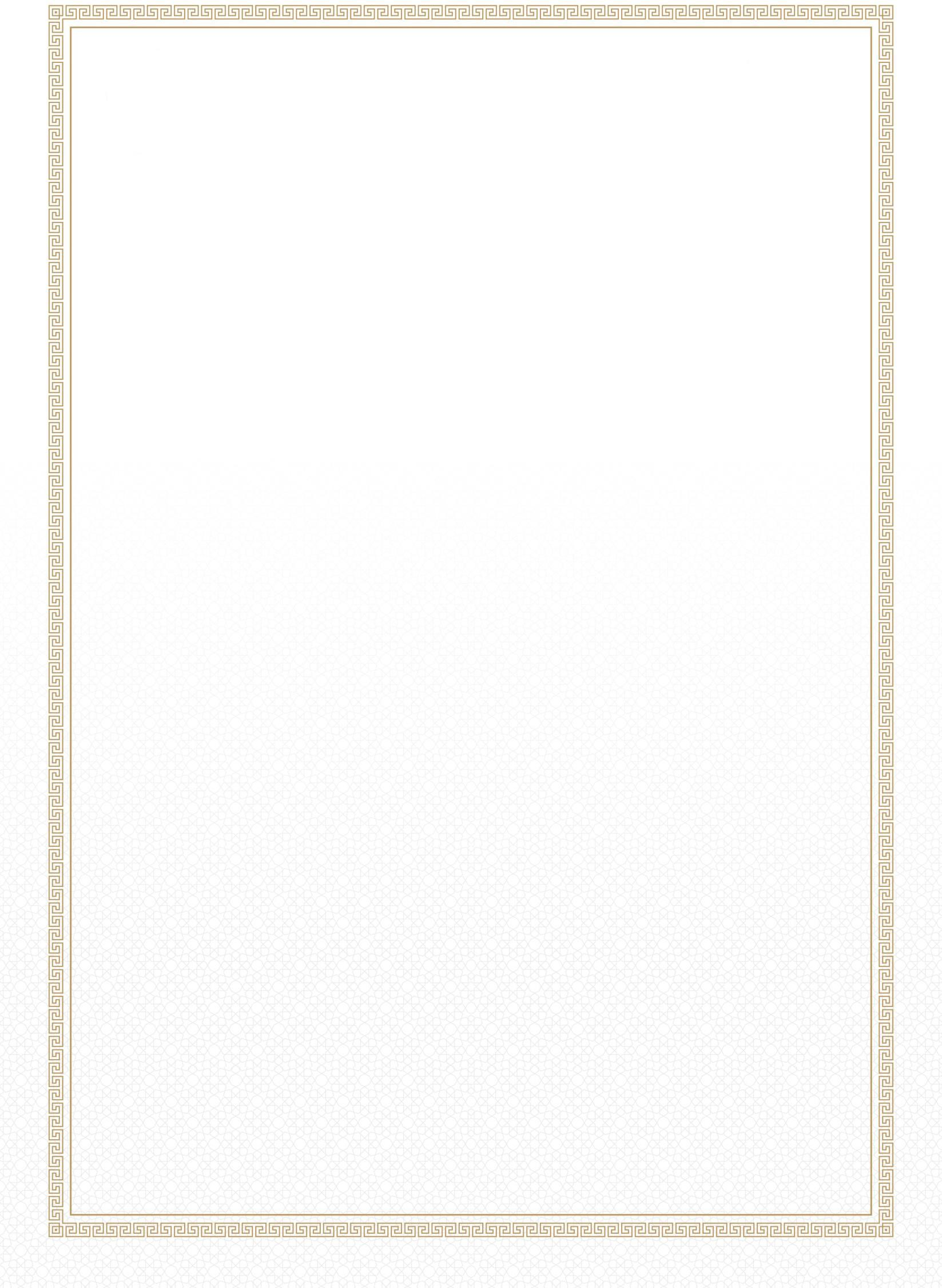 … /… / 2021BAĞLI OLDUĞU KAMU KURUMUAKDENİZ İLÇE MİLLİ EĞİTİM MÜDÜRLÜĞÜBAĞLI OLDUĞU BİRİMKIBRIS İLKOKULUADI ve SOYADI………..T.C. KİMLİK NO……………..GÖREV UNVANIMÜDÜR YARDIMCISIGÖREV MAHALLİKIBRIS İLKOKULUGÖREV ZAMAN DİLİMİHAFTAİÇİ MESAİ SAATLERİİKAMETGAH ADRESİYENİ MAHALLE 33194 SK MEZİTLİ/MERSİNAdı geçen personelin 27.04.2021 tarih ve 7576 sayılı Genelge gereğince yukarıda belirtilen zaman aralığında Kurumumuzda görevli olduğunu gösterir belgedir.Adı geçen personelin 27.04.2021 tarih ve 7576 sayılı Genelge gereğince yukarıda belirtilen zaman aralığında Kurumumuzda görevli olduğunu gösterir belgedir.ONAYİmza….. …OKUL MÜDÜRÜMühür